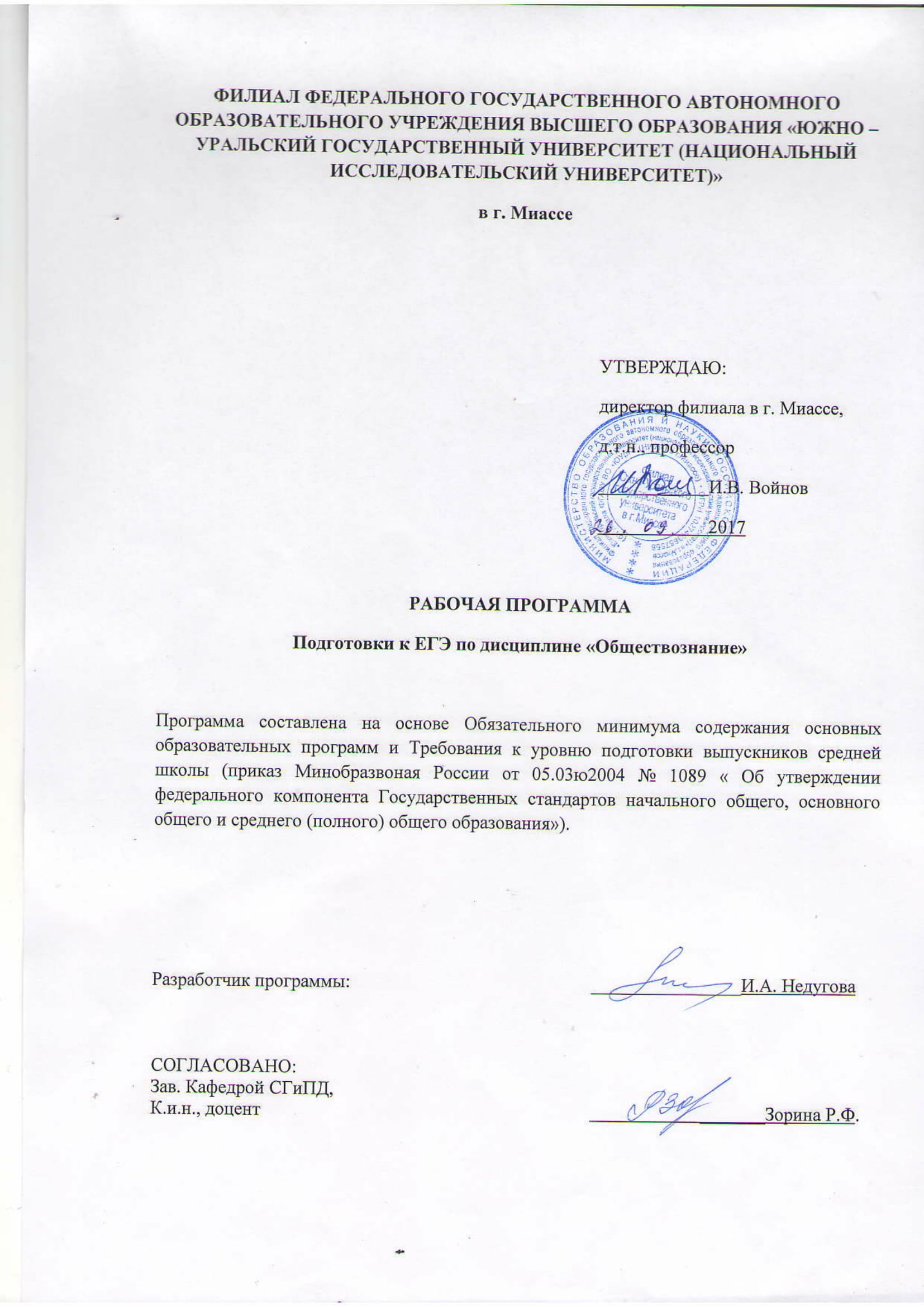 1.1. Цели и задачи курса.Изучение обществознания (включая экономику и право) в старшей школе на базовом уровне направленона достижение следующих целей:•    развитие личности в период ранней юности, ее духовно-нравственной, политической и правовой культуры, экономического образа мышления, социального поведения, основанного на уважении закона и правопорядка, способности к личному самоопределению и самореализации; интереса к изучению социальных и  гуманитарных дисциплин;•    воспитание общероссийской идентичности, гражданской ответственности, правового самосознания,  толерантности, приверженности гуманистическим и демократическим ценностям, закрепленным в Конституции Российской Федерации;  •    освоение системы знаний об экономической и иных видах деятельности людей, об обществе, его сферах правовом регулировании общественных отношений, необходимых для взаимодействия с социальной средой и выполнения типичных социальных  ролей  человек и гражданина, В результате изучения обществознания (включая экономику и право) на базовом уровне ученик должен                 Знать/понимать• биосоциальную сущность человека, основные этапы и факторы социализации личности, место и рольчеловека в системе общественных отношений;• тенденции развития общества в целом как сложной динамичной системы, а также важнейших социальных институтов;• необходимость регулирования общественных отношений, сущность социальных норм, механизмы правового регулирования;• особенности социально-гуманитарного познания.                       Уметь:• характеризовать основные социальные объекты, выделяя их существенные признаки, закономерности развития;• анализировать актуальную информацию о социальных объектах, выявляя их общие черты и различия;устанавливать соответствия между существенными чертами и признаками изученных социальных явлений и обществоведческими терминами и понятиями;• объяснять: причинно-следственные и функциональные связи изученных социальных объектов (включаявзаимодействия человека и общества, важнейших социальных институтов, общества и природной среды, обществаи культуры, взаимосвязи подсистем и элементов общества);• раскрывать на примерах изученные теоретические положения и понятия социально-экономических игуманитарных наук;• осуществлять поиск социальной информации, представленной в различных знаковых системах (текст,схема, таблица, диаграмма, аудиовизуальный ряд); извлекать из неадаптированных оригинальных текстов( правовых, научно-популярных, публицистических и др. ) знания по заданным темам; систематизировать, анализировать и обобщать неупорядоченную социальную информацию; различать в ней факты и мнения, аргументы и выводы;• оценивать действия субъектов социальной жизни, включая личности, группы, организации, с точки зрения социальных норм, экономической рациональности;• формулировать на основе приобретенных обществоведческих знаний собственные суждения и аргументы по определенным проблемам;• подготовить устное выступление, творческую работу по социальной проблематике;• применять социально-экономические и гуманитарные знания в процессе решения познавательныхзадач по актуальным социальным проблемам. Использовать приобретенные знания и умения в практической деятельности и повседневной жизни   для:• успешного выполнения типичных социальных ролей; сознательного взаимодействия с различными социальными институтами;• совершенствования собственной познавательной деятельности;• критического восприятия информации, получаемой в межличностном общении и в массовой коммуникации; осуществления самостоятельного поиска, анализа и использования собранной социальной информации.• решения практических жизненных проблем, возникающих в социальной деятельности;• ориентировки в актуальных общественных событиях, определения личной гражданской позиции;• предвидения возможных последствий определенных социальных действий;• оценки происходящих событий и поведения людей с точки зрения морали и права;• реализации и защиты прав человека и гражданина, осознанного выполнения гражданских обязанностей;• осуществления конструктивного взаимодействия людей с разными убеждениями, культурными ценностями и социальным положением.1.2.Краткое содержание дисциплины 2. Компетенции обучающегося, формируемые в результате освоения дисциплины3.Объем и виды учебной работыОбщая трудоемкость курса составляет 66 часов (8 месяцев / 34 занятия / 68 ак. часов 4.Содержание курса 4.1. Основные вопросы обществознания.5. 1.Паспорт фонда оценочных средствСтруктура КИМ ЕГЭ6.Учебно-методическое и информационное обеспечение дисциплины 6.1.Печатная учебно-методическая документация.а) основная литература:б) дополнительная литература:6.2.Электронная учебно-методическая документацииРабочая программа курса подготовки к ЕГЭ по обществознанию включает в себя разделы Человек и общество; Экономика; Социальные отношения; Политика и Право, составлен на основе Федерального компонента государственного стандарта среднего (полного) общего образования по истории (базовый и профильный уровни) (приказ Минобразования России от 05.03.2004 № 1089).ОК-01 –Мировоззрение и его исторические типы;ОК-3 Способность использовать основы экономических знаний в различных сферах жизнедеятельности;ОК-4: способность использовать основы правовых знаний для применения в различных сферах жизнедеятельности;ОК- 13 – знать специфику социальных проблем современного российского общества; предметные компетентности базового уровня, а также:становление мотивации к последующему изучению социально-экономических и гуманитарных дисциплин в учреждениях системы среднего и высшего профессионального образования или для самообразования; характеристика профессий, основой которых являются общественные науки;систематизация знаний, составляющих основы философии, социологии, политологии, социальной психологии; овладение элементами методологии социального познания;способность применять полученные знания для эффективного взаимодействия с социальной средой, для анализа и оценки общественных явлений с определенных позиций;готовность к участию в дискуссиях по актуальным социальным способность обоснованно высказывать суждения об обществе как целостной системе, о сущности и особенностях различных объектов социальной действительности, о современной России, ее национальных интересах, актуальных проблемах и направлениях модернизации страны, о единстве и многообразии многонационального российского народа, о роли России в мире и задачах ее внутренней и внешней политики;систематизация знаний об основных сферах человеческой деятельности, социальных институтах, о государственном устройстве и институтах гражданского общества, о Конституции РФ и системе российского законодательства, о способах регулирования общественных отношений, о способах защиты правопорядка в обществе;осознание и объяснение сходства и различий между основными социальными ролями, гражданской и общественной деятельностью, межличностными и межнациональными отношениями, обязанностями и социально одобряемыми действиями, нравственными ценностями и нормами поведения, установленными законом;готовность к выполнению типичных социальных ролей человека и гражданина; способность применять полученные знания для осмысления окружающей социальной действительности, определения собственной гражданской позиции;проблемам, к отстаиванию и аргументации своей позиции, к оппонированию иному мнению.Вид учебной работыВсего часовВид учебной работыВсего часовВид учебной работыВсего часовОбщая трудоемкость дисциплины66Аудиторные занятия66Лекции (Л)56Практические занятия, семинары и (или) другие виды аудиторных занятий (ПЗ)10Вид итогового контроля (зачет)…№ занятияТема занятияСодержаниеФормы и методы обученияКоличество часов1234511Структура и содержание экзаменационной работы.Кодификатор. Спецификации. Демоверсия. Структура и содержание письменной экзаменационной работы. Принципы отбора и расположения заданий в экзаменационной работе. Уровни сложности заданий. Использование тестовых заданий закрытого, открытого типа и заданий с открытым развёрнутым ответом в КИМах ЕГЭ. Заполнение бланков. Лекция с элементами беседы, работа с бланками ЕГЭ, знакомство с кодификатором, спецификацией и демоверсией ЕГЭ.432Содержательная линия «Человек и общество»: ключевые понятия и трудные вопросы.Природное и общественное в человеке. Системное строение общества. Основные институты общества. Понятие культуры. Формы и разновидности культуры. Понятие общественного прогресса. Образование, его значение для личности и общества. Религия. Искусство. Мораль. Понятие общественного прогресса. Многовариантность общественного развития (типы обществ) Угрозы XXI века.Лекция с элементами беседы, выполнение интерактивных тестов.453Тренинг по выполнению заданий содержательной линии «Человек и общество».Природное и общественное в человеке. Системное строение общества. Основные институты общества. Понятие культуры. Формы и разновидности культуры. Понятие общественного прогресса. Образование, его значение для личности и общества. Религия. Искусство. Мораль. Понятие общественного прогресса. Многовариантность общественного развития (типы обществ) Угрозы XXI века.Выполнение тестовых заданий ЕГЭ различного уровня сложности.374Содержательная линия «Человек. Познание»: ключевые понятия и трудные вопросы.Мышление и деятельность. Потребности и интересы. Свобода и необходимость в человеческой деятельности. Мировоззрение и его виды. Виды знаний. Понятие истины и её критерии. Наука. Основные особенности научного мышления. Естественные и социально-гуманитарные науки.Лекция с элементами беседы, выполнение интерактивных тестов.395Тренинг по выполнению заданий содержательной линии «Человек. Познание». Мышление и деятельность. Потребности и интересы. Свобода и необходимость в человеческой деятельности. Мировоззрение и его виды. Виды знаний. Понятие истины и её критерии. Наука. Основные особенности научного мышления. Естественные и социально-гуманитарные науки.Выполнение тестовых заданий ЕГЭ различного уровня сложности.366Содержательная линия «Социальные отношения»: обзор основных понятий.Социальная стратификация и мобильность. Социальные группы. Молодежь как социальная группа. Этнические общности. Межнациональные отношения, этносоциальные конфликты, пути их разрешения. Социальный конфликт. Виды социальных норм. Социальный контроль. Свобода и ответственность. Отклоняющееся поведение и его типы. Социальная роль. Социализация индивида. Семья и брак.Лекция с элементами беседы, выполнение интерактивных тестов.377Тренинг по выполнению содержательной линии «Социальные отношения».Социальная стратификация и мобильность. Социальные группы. Молодежь как социальная группа. Этнические общности. Межнациональные отношения, этносоциальные конфликты, пути их разрешения. Социальный конфликт. Виды социальных норм. Социальный контроль. Свобода и ответственность. Отклоняющееся поведение и его типы. Социальная роль. Социализация индивида. Семья и брак.Выполнение тестовых заданий ЕГЭ различного уровня сложности.388Содержательная линия «Экономика»: ключевые понятия и трудные вопросы.Экономика и экономическая наука. Факторы производства и факторные доходы. Экономические системы. Рынок и рыночный механизм. Спрос и предложение. Постоянные и переменные затраты. Финансовые институты. Банковская система. Основные источники финансирования бизнеса. Ценные бумаги. Рынок труда. Безработица. Виды, причины и последствия инфляции. Экономический рост и развитие. Понятие ВВП. Роль государства в экономике. Налоги. Государственный бюджет. Мировая экономика. Рациональное экономическое поведение.Анализировать социальную информацию; характеризовать с научных позиций социальные объекты.499Тренинг по выполнению заданий содержательной линии «Экономика».Экономика и экономическая наука. Факторы производства и факторные доходы. Экономические системы. Рынок и рыночный механизм. Спрос и предложение. Постоянные и переменные затраты. Финансовые институты. Банковская система. Основные источники финансирования бизнеса. Ценные бумаги. Рынок труда. Безработица. Виды, причины и последствия инфляции. Экономический рост и развитие. Понятие ВВП. Роль государства в экономике. Налоги. Государственный бюджет. Мировая экономика. Рациональное экономическое поведение.Выполнять тестовые задания базового и повышенного уровня сложности.3110Содержательная линия «Политика»: основные теоретические положения и проблемные вопросы.Понятие власти. Государство, его функции. Политическая система. Типология политических режимов. Демократия, её основные ценности и признаки. Гражданское общество и государство. Политическая элита. Политические партии и движения. СМИ в политической системе. Избирательная кампания в РФ. Политический процесс. Политическое участие. Политическое лидерство. Органы государственной власти РФ. Федеративное устройство России.Анализировать социальную информацию; характеризовать с научных позиций социальные объекты.421-1Тренинг по выполнению заданий содержательной линии «Политика».Понятие власти. Государство, его функции. Политическая система. Типология политических режимов. Демократия, её основные ценности и признаки. Гражданское общество и государство. Политическая элита. Политические партии и движения. СМИ в политической системе. Избирательная кампания в РФ. Политический процесс. Политическое участие. Политическое лидерство. Органы государственной власти РФ. Федеративное устройство России.Выполнять тестовые задания базового и повышенного уровня сложности.3112Содержательная линия «Право»: основные теоретические положения и проблемные вопросы.Право в системе социальных норм. Система российского права. Законотворческий процесс. Понятие и виды юридической ответственности. Конституция РФ. Основы конституционного строя РФ. Законодательство РФ о выборах. Субъекты гражданского права. Организационно-правовые формы и правовой режим предпринимательской деятельности. Имущественные и неимущественные права. Порядок приёма на работу. Порядок заключения и расторжения трудового договора. Правовое регулирование отношений супругов. Особенности административной юрисдикции. Международное право. Основные правила и принципы гражданского процесса. Особенности уголовного процесса. Гражданство РФ. Воинская обязанность, альтернативная гражданская служба. Права и обязанности налогоплательщика. Правоохранительные органы. Судебная система.Анализировать социальную информацию; характеризовать с научных позиций социальные объекты.4113Тренинг по выполнению заданий содержательной линии «Право».Право в системе социальных норм. Система российского права. Законотворческий процесс. Понятие и виды юридической ответственности. Конституция РФ. Основы конституционного строя РФ. Законодательство РФ о выборах. Субъекты гражданского права. Организационно-правовые формы и правовой режим предпринимательской деятельности. Имущественные и неимущественные права. Порядок приёма на работу. Порядок заключения и расторжения трудового договора. Правовое регулирование отношений супругов. Особенности административной юрисдикции. Международное право. Основные правила и принципы гражданского процесса. Особенности уголовного процесса. Гражданство РФ. Воинская обязанность, альтернативная гражданская служба. Права и обязанности налогоплательщика. Правоохранительные органы. Судебная система.Выполнять тестовые задания базового и повышенного уровня сложности.3114Общая характеристика заданий части 2. Особенности заданий 28-31.28-31 - составное задание с фрагментом текста: общая характеристика задания.  Виды  документов по содержанию, составу, объему. Основные модели заданий и  проверяемые аналитические умения в процессе работы с документом. Типичные ошибки, алгоритм работы. Развитие  умений:  извлекать  информацию из источника, анализировать и  интерпретировать информацию  из документа, привлекать дополнительные знания по курсу, анализировать авторскую позицию.   Особенности и систему оценивания заданий С1-С4.5315Алгоритмы выполнения заданий 32-35.32- задание, проверяющее умение правильно применять раскрытое в смысловом отношении теоретическое положение в заданном контексте. 33- задание, проверяющее умение иллюстрировать примерами изученные теоретические положения и понятия. 34 – задание-задача, требующее анализа представленной информации, формулирования и аргументации самостоятельных оценочных, прогностических суждений, выводов. 35 – задание, требующее составления плана развёрнутого ответа по конкретной теме обществоведческого курса.Особенности, алгоритм выполнения и систему оценивания заданий С5-С8.541- 6Написание обществоведческого эссе (задание 36)36 (эссе) - альтернативное задание на формулирование собственных суждений и аргументов по определенным проблемам на основе приобретенных социально-гуманитарных знаний. Особенности эссе по обществознанию, критерии качества обществоведческого эссе. Условия выбора темы эссе. Типичные ошибки, допускаемые при написании эссе. Общий алгоритм работы при написании творческой работы в жанре эссе. Система оценивания задания.36 (эссе) - альтернативное задание на формулирование собственных суждений и аргументов по определенным проблемам на основе приобретенных социально-гуманитарных знаний. Особенности эссе по обществознанию, критерии качества обществоведческого эссе. Условия выбора темы эссе. Типичные ошибки, допускаемые при написании эссе. Общий алгоритм работы при написании творческой работы в жанре эссе. Система оценивания задания.Совершенствовать умение написания обществоведческого эссе12117Тренинг по выполнению заданий повышенного и высокого уровня сложности (32, 35).32- задание, проверяющее умение правильно применять раскрытое в смысловом отношении теоретическое положение в заданном контексте. 35 – задание, требующее составления плана развёрнутого ответа по конкретной теме обществоведческого курса.Выполнять задания высокого уровня сложности (совершенствовать умение).Выполнять задания высокого уровня сложности (совершенствовать умение).118Тренинг по выполнению заданий повышенного и высокого уровня сложности (33, 34).33- задание, проверяющее умение иллюстрировать примерами изученные теоретические положения и понятия социально-экономических и гуманитарных наук. 34 – задание-задача, требующее анализа представленной информации, формулирования и аргументации самостоятельных оценочных, прогностических суждений, выводов.Выполнять задания высокого уровня сложности (совершенствовать умение).Выполнять задания высокого уровня сложности (совершенствовать умение).6Вид контроляПроцедуры проведения и оцениванияКритерии оцениванияЗачетКаждый вариант экзаменационной работы состоит из двух частей и включает в себя 25 заданий, различающихся формой и уровнем сложности.Часть 1 содержит 19 заданий с кратким ответом.В экзаменационной работе предложены следующие разновидности заданий с кратким ответом:– задания на выбор и запись правильных ответов из предложенного перечня ответов;– задания на определение последовательности расположения данных элементов;– задания на установление соответствия элементов, данных в нескольких информационных рядах;– задания на определение по указанным признакам и запись в виде слова(словосочетания) термина, названия, имени, века, года и т.п.Оценка «зачтено» выставляется за 65% и более правильных ответов. Оценка «не зачтено» выставляется в случае, если количество правильных ответов менее 35%. Конституция Российской Федерации;Баранов, П.А. Обществознание. Новый полный справочник для подготовки к ЕГЭ. − М.: АСТ, 2017. −559 с.Боголюбов, Л.Н. Обществознание. 10 класс. Учебник. Профильный уровень. −М.: Просвещение, 2016. −510 с.Боголюбов Л.Н. Обществознание. 11 класс. Учебник. Профильный уровень. −М.: Просвещение, 2016. −449 с. Морозова, Л.А. Теория государства и права. −М.: Юристъ, 2012. – 788 с.1.Клименко, А.В., Румынина,  В.В. Обществознание. Учебник. − М.: Дрофа, 2015. – 462 с.2. Котова, О.А., Лискова, Т.Е. Единый государственный экзамен. Обществознание. Комплекс материалов для подготовки учащихся. − М.: Интеллект-Центр, 2017. −395 с.3.Лазебникова А.Ю., Рутковская Е.Л. Обществознание. Подготовка к ЕГЭ. −М.: Экзамен, 2016. – 450 с.Махоткин А.В., Махоткина Н.В. Обществознание в схемах и таблицах. −М.: Эксмо, 2015. −430 с.НаименованиеразработкиСсылка на информационный ресурсНаименование ресурса в электронной формеДоступность (сеть Интернет / локальная сеть; авторизованный / свободный доступ)Обществознание ОГЭ и ЕГЭhttps://ege.yandex.ru/ege/social.ЕГЭ обществознание Интернет / Свободный Обществознание ОГЭ и ЕГЭhttps://www.ctege.info.ЕГЭобществознание история Интернет / Свободный 